银行工程类保函资料清单请在打印本邮件之前考虑环保问题     联系方式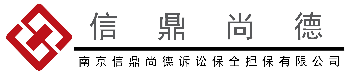 公司名称：南京信鼎尚德诉讼保全担保有限公司公司地址：江苏省南京市江东中路108号万达广场商务区C座1206室     （地铁二号线集庆门大街站下六号口出）邮政编码：210019         联 系 人：贾文权电　　话：18913978359  025-87786159 025-87786160  转805传    真：025-87786158电子邮箱：njxdsd@vip.sina.com        公司主页：www.njxdsd.com序号类 别资 料 名 称提 交 要 求份数备注1企业基础资料营业执照（正副本）、组织机构代码证、已年审的税务登记证（国税地税）（或三证合一）（或三证合一）营业执照22企业基础资料资质证书、安全生产许可证符合招标要求的资质23企业基础资料开户许可证、机构信用代码证14企业基础资料公司简介15企业基础资料法代简历专业、技术职称、过往经历、曾任职16企业基础资料工商查询单(需附有董事会/股东会成员名单)近三个月有效1可从《国家企业信用信息公示系统》查询打印7企业基础资料公司章程要求有股东签名，有变更需有修正案28企业基础资料验资报告29企业基础资料前两年审计报告及近三个月财报或近三年12月份年报2注意数据连贯性10企业基础资料银行对账单主要结算账户近三个月的211企业基础资料上年度纳税证明及近三个月纳税凭证国税、地税开具的证明112企业基础资料贷款卡复印件1用于查询征信报告，有则提供13企业开票信息若开专票，还需提供一般纳税人证明1用于开发票14工程材料招标文件，中标通知书必须有投标须知、标底价、上下浮幅度等内容215工程材料保函格式业主要求格式或银行格式需盖章确认216工程材料施工合同及补充协议217工程材料项目经理个人简历、资格证书、身份证复印件简历应注明其曾建工程及在建工程项目及明细218工程材料曾建工程合同及竣工验收报告要求提供2-3年类似工程合同（尽量选取金额较大项目）219客户与公司签约资料出具保函申请书客户担保公司申请1分离式协议书，若客户要1份则提供3份，若客户要2份则提供4份20客户与公司签约资料分离式保函委托担保协议书根据业务操作模式选择直开或转开版本3/4分离式协议书，若客户要1份则提供3份，若客户要2份则提供4份21客户与公司签约资料法定代表人证明书及身份证复印件2分离式协议书，若客户要1份则提供3份，若客户要2份则提供4份22客户与公司签约资料法代授权书及被授权人身份证复印件非法定代表人签字时提供2分离式协议书，若客户要1份则提供3份，若客户要2份则提供4份23客户与银行签约资料征信查询函、签收证明银行版本，法定代表人或被授权人签字1分离式协议书，若客户要1份则提供3份，若客户要2份则提供4份24客户与银行签约资料出具分离式保函承诺书银行版本，法定代表人或被授权人签字1分离式协议书，若客户要1份则提供3份，若客户要2份则提供4份25客户与银行签约资料董事会（股东会）决议/会议纪要/执行董事决议、成员签字样本（被保证人版本）所选版本、签字人、人数依据公司章程2分离式协议书，若客户要1份则提供3份，若客户要2份则提供4份客户与银行签约资料注：以上资料必须加盖公章，多页资料须盖骑缝章。所有合同尽量双面打印。注：以上资料必须加盖公章，多页资料须盖骑缝章。所有合同尽量双面打印。注：以上资料必须加盖公章，多页资料须盖骑缝章。所有合同尽量双面打印。注：以上资料必须加盖公章，多页资料须盖骑缝章。所有合同尽量双面打印。